BASIC BEGINNINGS PRESCHOOL					September 8, 2020 – May 14, 2021		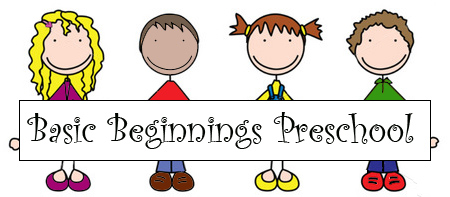 Kindergarten Readiness Skills	Problem SolvingCreative Thinking  		Decision MakingSinging Songs 			Finger PlaysLearning to Share  		CooperationIf you have any questions?						       Where Quality Education Begins!Contact; Kelli Black 721-7946kelli@basicbeginningspreschool.com or								www.basicbeginningspreschool.comClass space will not be held without the registration fee and the registration formStudent must have a completed file prior to the first day of school.I give Acrobatic Academy Fitness & Education Center, Inc. and/or any companies representing Acrobatic Academy, permission to call my cell phone for business purposesBASIC BEGINNINGS PRESCHOOL TERM REGISTRATION September 8, 2020 – May 14, 2021      CLASS			DAY			TIME			MONTHLY FEE4-5 years Pre-K		Mon/Wed/Fri		9:00-11:45 a.m.		$  110.00	4-5 years Pre-K		Mon thru Fri		12:30-3:15 p.m.		$  140.003-4 years class		Mon/Wed/Fri		12:30-3:00 p.m.		$  100.003-4 years class		Mon/Wed/Fri		9:00-11:30 a.m.		$  100.00 3-4 years class		Tu/Th			9:00-11:30 a.m.		$  85.002½-3 years class		Tu/Th			9:15-11:15 a.m.		$  80.00Student Name__________________________________     [M] [F]   Student Age__________   Birthdate________________________Home Phone_______________________Address____________________________________City_________________Zip______________Cell Phone_______________________E-mail address___________________________________________________________________Parent Names____________________________________Parent Signature______________________________________________			Please printREGISTRATION FEE: $50.00 (non-refundable)	Date Enrolled___________________________________		Amount Paid:_______________CASH           VISA/MC      CHECK # _______________Current Student					New Student - Enrollment packet given			Check when placed on class schedule* Classes subject to change, based on enrollment